        LES STÉRÉOTYPES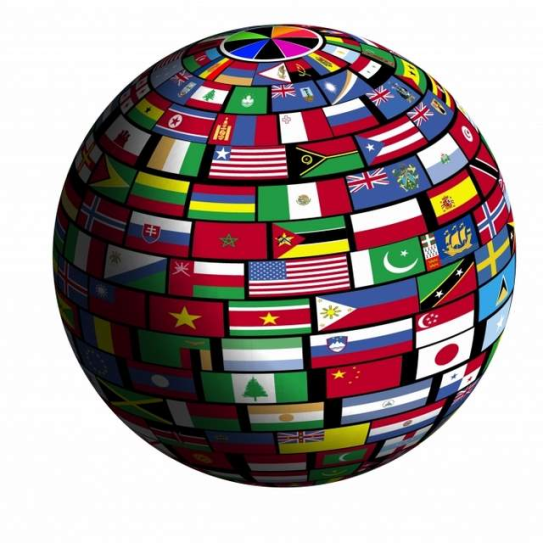 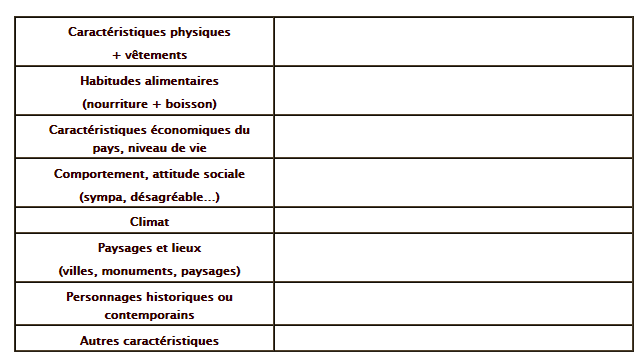 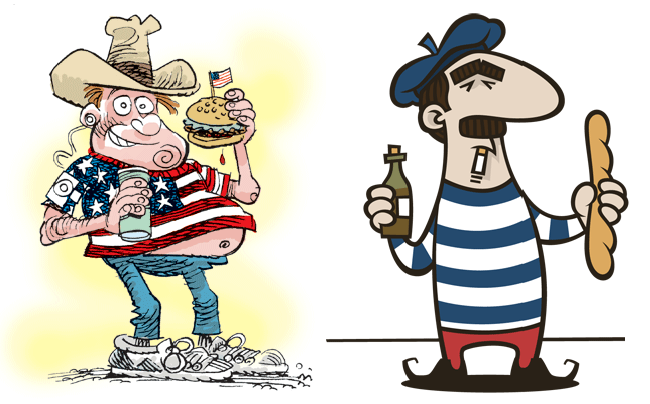 